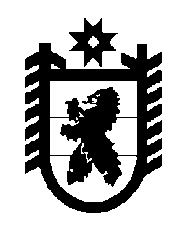 Российская Федерация Республика Карелия    УКАЗГЛАВЫ РЕСПУБЛИКИ КАРЕЛИЯОб утверждении членов Общественной палаты Республики Карелия 1. В соответствии с частью 2 статьи 8 Закона Республики Карелия 
от 3 ноября 2017 года № 2169-ЗРК «Об Общественной палате Республики Карелия» утвердить членами Общественной палаты Республики Карелия следующих лиц:2. Признать утратившими силу:Указ Главы Республики Карелия от 1 апреля 2014 года № 34 
«Об утверждении членов Общественной палаты Республики Карелия» (Собрание законодательства Республики Карелия, 2014, № 4, ст. 571); Указ Главы Республики Карелия от 9 июня 2014 года № 47 
«О внесении изменений в Указ Главы Республики Карелия от 1 апреля 2014 года № 34» (Собрание законодательства Республики Карелия, 2014, № 6, ст. 1011); Указ Главы Республики Карелия от 17 декабря 2016 года № 152 
«О внесении изменений в Указ Главы Республики Карелия от 1 апреля 2014 года № 34» (Собрание законодательства Республики Карелия, 2016, № 12, ст. 2588); Указ Главы Республики Карелия от 15 мая 2017 года № 70 
«О внесении изменений в Указ Главы Республики Карелия от 1 апреля 2014 года № 34» (Собрание законодательства Республики Карелия, 2017, № 5, ст. 850). 
          Глава Республики Карелия                                                              А.О. Парфенчиковг. Петрозаводск25 апреля 2018 года№ 36Аксентьева Е.И.––главный врач государственного бюджетного  учреждения здравоохранения Республики Карелия «Городская детская больница»главный врач государственного бюджетного  учреждения здравоохранения Республики Карелия «Городская детская больница»Билькова В.А.––специалист по работе с молодежью государственного бюджетного учреждения Республики Карелия «Карельский региональный центр молодежи», руководитель регионального штаба Карельского регионального отделения молодежной общероссийской общественной организации «Российские Студенческие Отряды»специалист по работе с молодежью государственного бюджетного учреждения Республики Карелия «Карельский региональный центр молодежи», руководитель регионального штаба Карельского регионального отделения молодежной общероссийской общественной организации «Российские Студенческие Отряды»Бойченко Л.Д.––руководитель Карельского регионального отделения Общероссийского общественного движения женщин России, председатель Региональной общественной организации «Карельский центр гендерных исследований»руководитель Карельского регионального отделения Общероссийского общественного движения женщин России, председатель Региональной общественной организации «Карельский центр гендерных исследований»Вартанова Н.А.––председатель Карельского регионального отделения Общероссийской общественной организации Союза пенсионеров России «Северные колокола», исполнительный директор  Карельского регионального общественного фонда поддержки благотворительных, социальных, культурных, образовательных инициатив «Петрозаводск»председатель Карельского регионального отделения Общероссийской общественной организации Союза пенсионеров России «Северные колокола», исполнительный директор  Карельского регионального общественного фонда поддержки благотворительных, социальных, культурных, образовательных инициатив «Петрозаводск»Косенков И.С.––председатель Союза организаций профсоюзов в Республике Карелия председатель Союза организаций профсоюзов в Республике Карелия Кулакова Л.М.––ученый секретарь федерального государственного бюджетного учреждения науки Института экономики  Карельского научного центра Российской академии наукученый секретарь федерального государственного бюджетного учреждения науки Института экономики  Карельского научного центра Российской академии наукПавлюченко К.С.Павлюченко К.С.–иерей, секретарь митрополита Петрозаводского и Карельского, епархиального архиерея религиозной организации «Петрозаводская и Карельская Епархия Русской Православной Церкви (Московский Патриархат)», член Синодальной богослужебной комиссииПолищук В.Ю.Полищук В.Ю.–председатель Карельского республиканского отделения общероссийской общественной организации «Российский Красный Крест»Попов А.В.Попов А.В.–председатель Карельского республиканского отделения Общероссийской общественной организации «Всероссийское добровольное пожарное общество»Цыганков А.М.Цыганков А.М.–руководитель Карельского регионального общественного учреждения «Центр политических и социальных исследований Республики Карелия «Гражданское общество».